La CVX, une communauté de serviceVisée : Mieux connaître les principes qui animent la CVX et voir comment elle les met en œuvre à l'échelle communautaire. Elargir mon regard aux dimensions de la CVX nationale (ses œuvres), européenne et mondiale.Pour préparer mon partage :Je prends un temps de prière à partir du PG 4 : les 5 premiers paragraphes du chapitre « notre charisme » 	Texte des PG version 2014 Je fais l’exercice d'aller explorer le site de la CVX France : http://www.cvxfrance.com/	afin de voir comment notre Communauté met en œuvre le programme exposé dans les principes généraux (en s’en tenant au PG4). 	Les personnes n'utilisant pas internet peuvent faire l’exercice avec plusieurs numéros de la revue Vie Chrétienne.Puis je rédige mon partage en m’aidant des questions suivantes :Quelles découvertes ai-je faites en explorant quelques pages du site ? par exemple : Qui sommes-nous ?,  La vie communautaire ? CVX dans le monde : http://www.cvx-clc.net/En noter une ou deux pour le partage.Quels mouvements intérieurs cela suscite-t-il en moi (curiosité, joie, étonnement, perplexité  …) ?Est-ce que j'ai été amené à lire en entier un ou deux articles ? Avec quel profit ? Ai-je entendu parler des centres spirituels de Saint-Hugues et du Hautmont, du CISED, de la famille ignatienne ?Dans tout cela, qu'est-ce qui m'intéresse ? Qu'est-ce que cela éveille comme désirs, éventuellement comme questions ou réticences ?Pour aller plus loin :Lire le document de Franklin Ibañez « Défis pour la mission CVX », en particulier les deux dernières parties « présence ou mission institutionnelle » et « niveau d'action internationale ou corps mondial ».Autre ressource :Revue Projet n° 334 - juin 2013 : « Travailler pour la justice » (Université d'été 2013).Date : Décembre 2016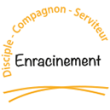 Axe serviteur – Dimension « communautaire » – Contempler